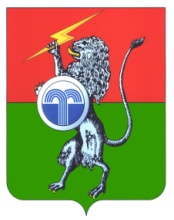 О порядке содержания и ремонте автомобильных дорог общего пользования местного значения муниципального образования Юго-Восточное Суворовского районаВ соответствии с Федеральным законом от 06.10.2003 № 131-ФЗ «Об общих принципах организации местного самоуправления в Российской Федерации», на основании статьи 179 Бюджетного кодекса Российской Федерации, Устава муниципального образования Юго-Восточное Суворовского района администрация муниципального образования Юго-Восточное Суворовского района ПОСТАНОВЛЯЕТ:1. Утвердить Положение о порядке содержания и ремонте автомобильных дорог общего пользования местного значения муниципального образования Юго-Восточное Суворовского района, согласно приложения.2. Опубликовать настоящее постановление в средствах массовой информации и разместить на официальном сайте муниципального образования в сети «Интернет» по адресу: (https://yugovostochnoe.tulobl.ru).3. Постановление вступает в силу на следующий день после его официального опубликования.4. Контроль за исполнением настоящего постановления оставляю за собой.Приложениек постановлению администрациимуниципального образованияЮго-Восточное Суворовского районаот 21.12.2022 года № 82Положение«О порядке содержания и ремонте автомобильных дорог общего пользования местного значения муниципального образования Юго-Восточное Суворовского района»Настоящее Положение разработано в соответствии с Федеральными законами от 06.10.2003 № 131-ФЗ «Об общих принципах организации местного самоуправления в Российской Федерации», от 08.11.2007 № 257-ФЗ «Об автомобильных дорогах и о дорожной деятельности в Российской Федерации и о внесении изменений в отдельные законодательные акты Российской Федерации» и определяет порядок содержания автомобильных дорог местного значения муниципального образования Юго-Восточное Суворовского района.Глава 1. Общие положенияСтатья 1. Понятия, применяемые в настоящем Положении1. В настоящем Положении используются следующие основные понятия:- автомобильная дорога-объект транспортной инфраструктуры, предназначенный для движения транспортных средств, включающий в себя земельные участки в границах полосы отвода автомобильной дороги и расположенные на них или под ними конструктивные элементы (дорожное полотно, дорожное покрытие и подобные элементы) и дорожные сооружения, являющиеся ее технологической частью, - защитные дорожные сооружения, искусственные дорожные сооружения, производственные объекты, элементы обустройства автомобильных дорог;- автомобильные дороги общего пользования местного значения муниципального образования Юго-Восточное Суворовского района;- автомобильные дороги общего пользования в границах поселения, за исключением автомобильных дорог общего пользования федерального, регионального или межмуниципального значения, частных автомобильных дорог;- дорожная деятельность - деятельность по проектированию, строительству, реконструкции, капитальному ремонту, ремонту и содержанию автомобильных дорог;- реконструкция автомобильной дороги - комплекс работ, при выполнении которых осуществляется изменение параметров автомобильной дороги, ее участков, ведущее к изменению класса и (или) категории автомобильной дороги либо влекущее за собой изменение границы полосы отвода автомобильной дороги;- капитальный ремонт автомобильной дороги - комплекс работ по замене и (или) восстановлению конструктивных элементов автомобильной дороги. Дорожных сооружений и (или) их частей, выполнение которых осуществляется в пределах установленных допустимых значений и технических характеристик класса и категории автомобильной дороги, и при выполнении которых затрагиваются конструктивные и иные характеристики надежности и безопасности автомобильной дороги и не изменяются границы полосы отвода автомобильной дороги;- ремонт автомобильной дороги - комплекс работ по восстановлению транспортно-эксплуатационных характеристик автомобильной дороги, при выполнении которых не затрагиваются конструктивные и иные характеристики надежности и безопасности автомобильной дороги;- содержание автомобильной дороги - комплекс работ по поддержанию надлежащего технического состояния автомобильной дороги, оценке ее технического состояния, а также по организации и обеспечению безопасности дорожного движения.Статья 2. Предмет регулирования настоящего Положения1. Настоящее положение определяет порядок планирования проведения капитального ремонта, ремонта, содержания, а также порядок содержания и ремонте, автомобильных дорог местного значения муниципального образования Юго-Восточное Суворовского района (далее - автомобильные дороги), включенных в перечень автомобильных дорог общего пользования местного значения муниципального образования Юго-Восточное Суворовского района (далее - Перечень автомобильных дорог местного значения), утвержденные постановлением администрации муниципального образования Юго-Восточное Суворовского района от 25.09. 2019 г. № 165.2. Настоящее положение не определяет порядок проведения капитального ремонта автомобильных дорог, осуществляемого в соответствии с Градостроительным кодексом Российской Федерации, Федеральным законом "Об автомобильных дорогах и о дорожной деятельности в Российской Федерации и о внесении изменений в отдельные законодательные акты Российской Федерации".Статья 3. Цели содержания и ремонте автомобильных дорог1. Поддержание бесперебойного движения транспортных средств по автомобильным дорогам;2. Поддержание безопасных условий движения транспортных средств по автомобильным дорогам;3. Обеспечение сохранности автомобильных дорог.Статья 4. Мероприятия по организации и проведению работ по содержанию и ремонту автомобильных дорог1. Организация и проведение работ по ремонту автомобильных дорог и работ по содержанию автомобильных дорог включают в себя следующие мероприятия:1) оценку технического состояния автомобильных дорог;2) разработку проектов работ по ремонту и содержанию автомобильных дорог и (или) сметных расчетов стоимости работ по ремонту и содержанию автомобильных дорог (далее - проекты и (или) сметные расчеты по ремонту и (или) содержанию автомобильных дорог);3) проведение работ по ремонту и (или) содержанию автомобильных дорог;4) приемку работ по ремонту и (или) содержанию автомобильных дорог.Статья 5. Целевые программы по капитальному ремонту и ремонту автомобильных дорог1. Администрация муниципального образования Юго-Восточное Суворовского района, с учетом проведенной оценки технического состояния автомобильных дорог. В случае, если отдельные автомобильные дороги требуют значительных финансовых затрат, а также в случае невозможности финансирования всех мероприятий по капитальному ремонту и ремонту автомобильных дорог в очередном и плановом периоде разрабатывает целевую программу по капитальному ремонту и ремонту автомобильных дорог.2. Целевая программа по капитальному ремонту и ремонту автомобильных дорог утверждается администрацией муниципального образования Юго-Восточное Суворовского района.3. Мероприятия по капитальному ремонту и ремонту автомобильных дорог, включенные в целевую программу, отражаются в плане проведения работ согласно запланированному году проведения соответствующих работ.Статья 6. Расчет ассигнований, необходимых для проведения капитального ремонта, ремонта, содержания автомобильных дорогНа основании нормативов финансовых затрат на капитальный ремонт, ремонт, содержание дорог местного значения и правил расчета размера ассигнований, направляемых на капитальный ремонт, ремонт, содержание дорог местного значения, с учетом утвержденного плана проведения работ, администрация муниципального образования Юго-Восточное Суворовского района осуществляет расчет ассигнований, необходимых для проведения капитального ремонта, ремонта, содержания автомобильных дорог и предусматривает их в бюджете муниципального образования Юго-Восточное Суворовского района.Глава 2. Планирование работ по капитальному ремонту, ремонту и содержанию автомобильных дорогСтатья 7. Оценка технического состояния автомобильных дорог1. В целях организации планирования работ по содержанию, ремонту, капитальному ремонту автомобильных дорог, а также в целях определения соответствия транспортно-эксплуатационных характеристик автомобильных дорог требованиям технических регламентов администрации муниципального образования Юго-Восточное Суворовского района (далее - администрация муниципального образования) обеспечивает проведение оценки технического состояния автомобильных дорог в соответствии с порядком проведения оценки технического состояния автомобильных дорог, установленным Приказом Министерства транспорта Российской Федерации от 27.08.2009 № 150.2. Оценка технического состояния автомобильных дорог проводится ответственным должностным лицом, назначаемым главой администрации муниципального образования и в обязательном порядке проводится два раза в год: в весенний период (для установления технического состояния автомобильных дорог после таяния снега в целях корректировки плана проведения работ по капитальному ремонту, ремонту и содержанию в текущем году) и в осенний период (для установления технического состояния автомобильных дорог в целях формирования плана проведения работ по капитальному ремонту, ремонту и содержанию на очередной год и плановый период).3. Основанием для проведения ремонта автомобильных дорог является несоответствие транспортно-эксплуатационных характеристик автомобильных дорог требованиям технических регламентов.Статья 8. Формирование плана разработки проектов и (или) сметных расчетов1. По результатам оценки технического состояния автомобильных дорог специалист администрации формирует сметные расчеты по ремонту или содержанию автомобильных дорог.2. На основании сметных расчётов администрацией муниципального образования осуществляется формирование ежегодных планов проведения работ по содержанию и ремонту автомобильных дорог. Указанные планы утверждаются главой администрации муниципального образования.3. При разработке сметных расчетов по ремонту или содержанию автомобильных дорог должны учитываться следующие приоритеты:1) проведение работ, влияющих на безопасность дорожного движения, в том числе восстановление и замена элементов удерживающих ограждений, светофорных объектов, дорожных знаков, уборка посторонних предметов с проезжей части, уборка снега и борьба с зимней скользкостью, ямочный ремонт покрытий;2) проведение работ, влияющих на срок службы элементов автомобильной дороги и входящих в ее состав дорожных сооружений, в том числе восстановление обочин, откосов земляного полотна, элементов водоотвода, приведение полосы отвода автомобильной дороги в нормативное состояние.Статья 9. Заключение муниципальных контрактов и сроки проведения работ по содержанию и ремонту автомобильных дорог1. Работы по капитальному ремонту, по содержанию и ремонту автомобильных дорог осуществляются подрядными организациями на основании заключаемых муниципальных контрактов в соответствии с действующим законодательством по итогам проведения торгов (конкурсов, аукционов) или без торгов.2. Проведение торгов должно осуществляться при условии обеспечениялимитами бюджетных обязательств и в сроки, позволяющие проведение своевременно работ по содержанию и ремонту автомобильных дорог.Глава 3. Порядок содержания автомобильных дорог местного значенияСтатья 10. Цели и задачи содержания, автомобильных дорог1. Содержание автомобильных дорог осуществляется в соответствии с требованиями технических регламентов в целях поддержания бесперебойного движения транспортных средств по автомобильным дорогам и безопасных условий такого движения, а также обеспечения сохранности автомобильных дорог.2. Основной задачей содержания дорог является осуществление в течение всего года (с учетом сезона) комплекса профилактических работ по уходу за дорогами, дорожными сооружениями, а также устранение незначительных деформаций и повреждений конструктивных элементов дорог и дорожных сооружений, в результате которых поддерживается требуемое транспортно-эксплуатационное состояние дорог и дорожных сооружений.Статья 11. Виды работ и мероприятия по содержанию автомобильных дорог1. Мероприятия по содержанию автомобильных дорог организуются и осуществляются с учетом двух временных периодов: весенне-летне-осеннего и зимнего администрацией муниципального образования на основании заключаемых муниципальных контрактов в соответствии с действующим федеральным законодательством в пределах лимитов бюджетных обязательств.В весенне-летне-осенний период, осуществляются работы, связанные с уходом и устранением незначительных деформаций на проезжей части, земляном полотне, элементах обустройства, полосе отвода дороги.В зимний период проводят комплекс мероприятий по обеспечению бесперебойного и безопасного движения на автомобильных дорогах в зимнее время, включая очистку дороги от снега, защиту дорог от снежных заносов и борьбу с зимней скользкостью.2. Состав и виды работ по содержанию автомобильных дорог определяются в соответствии с классификацией работ по капитальному ремонту, ремонту и содержанию автомобильных дорог общего пользования и искусственных сооружений на них, утвержденной Приказом Министерства транспорта Российской Федерации от 12.11.2007 № 160.Статья 12. Подготовительные мероприятия к выполнению работ по содержанию автомобильной дорогиОрганизации, осуществляющие работы в соответствии с заключаемыми муниципальными контрактами по содержанию автомобильных дорог, перед проведением соответствующих работ принимают меры к обеспечению безопасности для водителей, пассажиров транспортных средств и пешеходов на участке дороги, на котором планируется выполнение работ по содержанию, путем установки соответствующих дорожных знаков или иными техническими средствами организации дорожного движения, а также распорядительно-регулировочными действиями.Статья 13. Проведение работ по содержанию автомобильной дорогиПроведение работ по содержанию автомобильной дороги осуществляется организациями в соответствии со сметным расчетом, планом проведения работ. Работы по содержанию автомобильных дорог осуществляются в соответствии с требованиями технических регламентов, санитарными нормами и правилами, методическими рекомендациями, установленными уполномоченными федеральными органами.Статья 14. Приемка результатов выполненных работ по содержанию автомобильных дорог1. Приемка результатов выполненных работ по содержанию автомобильных дорог осуществляется администрацией муниципального образования в соответствии с условиями заключенного контракта на их выполнение путем оценки уровня содержания автомобильных дорог, проводимой в соответствии с порядком, утвержденным Приказом Министерства транспорта Российской Федерации от 27.08.2009 № 150.2. В приемке результатов выполненных работ принимают участие заказчик, организации, осуществившие работы по содержанию автомобильных дорог, представители муниципального образования, и иные лица, в соответствии с заключенным контрактом (далее - приемочная комиссия).3. По результатам оценки выполненных работ по содержанию составляется акт о выполненных работах, в котором отражается, какие работы на автомобильной дороге (участке автомобильной дороги) произведены, качество выполненных работ, а также недостатки выполненных работ.Статья 15. Устранение недостатков выполненных работ по содержанию автомобильных дорог1. Организациями, осуществившими работы по содержанию автомобильной дороги, в случае, если в акте о выполненных работах по содержанию автомобильной дороги имеется отметка о некачественно выполненных работах, недостатки выполненных работ должны быть устранены в сроки, указанные в контракте.2. В случае если в контракте сроки устранения недостатков выполненных работ не отражены, организация, осуществившая работы по содержанию автомобильной дороги, устраняет недостатки выполненных работ в разумные сроки, определяемые заказчиком по согласованию с приемочной комиссией.Глава 4. Порядок ремонта автомобильных дорог местного значенияСтатья 16. Цели ремонта автомобильных дорогРемонт автомобильных дорог осуществляется в соответствии с требованиями технических регламентов в целях поддержания бесперебойного движения транспортных средств по автомобильным дорогам и безопасных условий такого движения, а также обеспечения сохранности автомобильных дорог.Статья 17. Виды работ и мероприятия по ремонту автомобильных дорог1. Состав и виды работ по ремонту автомобильных дорог определяются в соответствии с классификацией работ по капитальному ремонту, ремонту и содержанию автомобильных дорог общего пользования и искусственных сооружений на них, утвержденной Приказом Министерства транспорта Российской Федерации от 12.11.2007 № 160.2. Основные мероприятия по ремонту автомобильных дорог проводятся в весенне-летне-осенний период.Статья18. Подготовительные мероприятия к выполнению работ по ремонту автомобильной дороги1. В целях обеспечения безопасности дорожного движения администрация муниципального образования совместно с организациями, осуществляющими работы по ремонту автомобильной дороги, разрабатывает схему движения транспортных средств и согласовывает схему с органами государственной инспекции безопасности дорожного движения.2. Организации, осуществляющие работы по ремонту автомобильной дороги, размещают на месте проведения работ следующую информацию: наименование юридического лица, индивидуального предпринимателя, осуществляющего работы по ремонту, срок начала и окончания проведения ремонтных работ, а также размещают направление движения транспортных средств в целях объезда участка дороги, на которой проводится ремонт.Статья 19. Проведение работ по ремонту автомобильной дороги1. Проведение работ по ремонту автомобильной дороги осуществляетсяорганизациями в соответствии с проектом и (или) сметным расчетом, планом проведения работ.2. Работы по ремонту автомобильных дорог осуществляются в соответствии с требованиями технических регламентов, санитарными нормами и правилами, методическими рекомендациями, установленными уполномоченными федеральными органами.Статья 20. Приемка результатов выполненных работ по ремонту автомобильных дорог1. Приемка результатов выполненных работ по ремонту автомобильных дорог осуществляется в соответствии с условиями заключенного контракта на их выполнение.2. В приемке результатов выполненных работ принимают участие заказчик, организации, осуществившие работы по ремонту, представители комиссии и иные лица, в соответствии с заключенным контрактом.3. По результатам оценки выполненных работ по ремонту составляется акт о выполненных работах установленной формы, в котором отражается, какие работы на автомобильной дороге (участке автомобильной дороги) произведены, качество выполненных работ, а также недостатки выполненных работ.Статья 21. Устранение недостатков выполненных работ по ремонту автомобильных дорог1. Организациями, осуществившими работы по ремонту автомобильной дороги, в случае, если в акте о выполненных работах по ремонту автомобильной дороги имеется отметка о некачественно выполненных работах, недостатки выполненных работ должны быть устранены в сроки, указанные в контракте на их выполнение.2. В случае если в контракте сроки устранения недостатков выполненных работ не отражены, организация, осуществившая работы по ремонту автомобильной дороги, устраняет недостатки выполненных работ в разумные сроки, определяемые заказчиком по согласованию с приемочной комиссией.Глава 5. Заключительные положенияСтатья 22. Источники финансирования работ по содержанию и ремонту автомобильных дорогМероприятия по содержанию и ремонту автомобильных дорог финансируются за счет средств бюджета муниципального образования Юго-Восточное, бюджета муниципального образования Суворовский район, областного бюджета и за счет иных источников финансирования, а также средств физических или юридических лиц, в том числе средств, привлечённых в порядке и на условиях, которые предусмотрены законодательством Российской Федерации и Тульской области.Статья 23. Контроль за обеспечением содержания и ремонта автомобильных дорог1. Контроль над обеспечением содержания и ремонта, автомобильных дорог осуществляет администрация муниципального образования.2. Администрация муниципального образования Юго-Восточное Суворовского района ежегодно в срок до 1 февраля на основании информации, представленной организациями, осуществляющими содержание и ремонт автомобильных дорог, представляет в Собрание депутатов муниципального образования Юго-Восточное Суворовского района информацию о проведенных работах по содержанию, ремонту и капитальному ремонту автомобильных дорог за предыдущий год.В отчете должна содержаться информация о выполненных работах по содержанию дорог, средствах, выделенных и реализованных на мероприятия по содержанию дорог, а также информация о проведенных работах по ремонту и капитальному ремонту автомобильных дорог.АДМИНИСТРАЦИЯ МУНИЦИПАЛЬНОГО ОБРАЗОВАНИЯАДМИНИСТРАЦИЯ МУНИЦИПАЛЬНОГО ОБРАЗОВАНИЯЮГО-ВОСТОЧНОЕ СУВОРОВСКОГО РАЙОНАЮГО-ВОСТОЧНОЕ СУВОРОВСКОГО РАЙОНАПОСТАНОВЛЕНИЕ ПОСТАНОВЛЕНИЕ от 21 декабря 2022 г.№ 82Заместитель главы администрациимуниципального образованияЮго-ВосточноеСуворовского районаВ.А. Хромов